La Societedes 40 Hommes et 8 ChevauxGrande Voiture du Missouri2023 – 2024Directory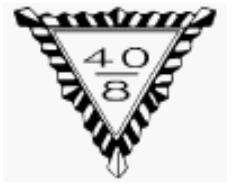 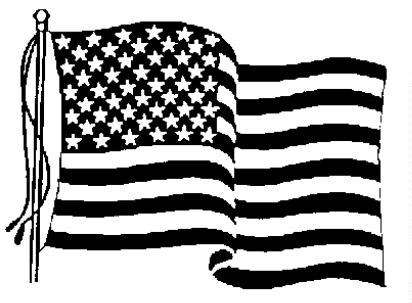 GRAND ROSTER023-20242“Our Greatest Fun is Service”1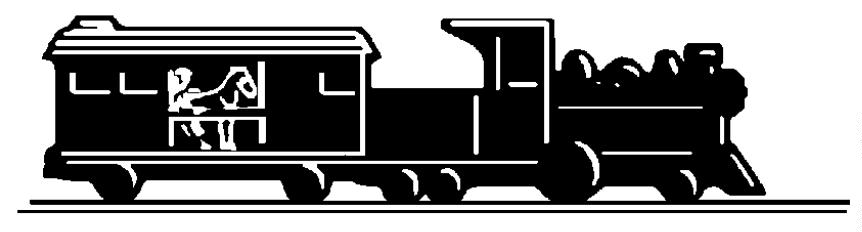 John (Mike) ScrubyGrand Chef de Gare2023 – 20242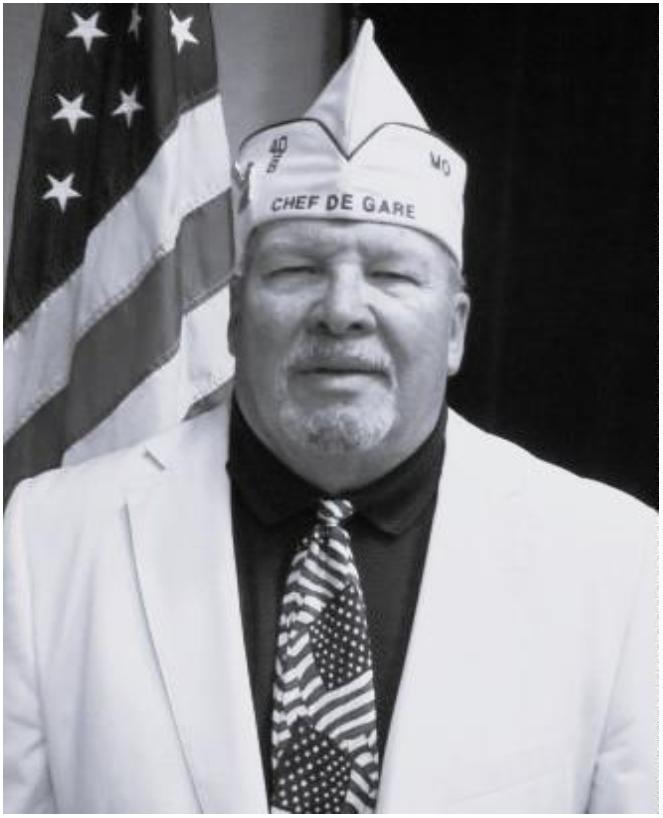 A.J. NoonanGrand Correspondant2023 – 20243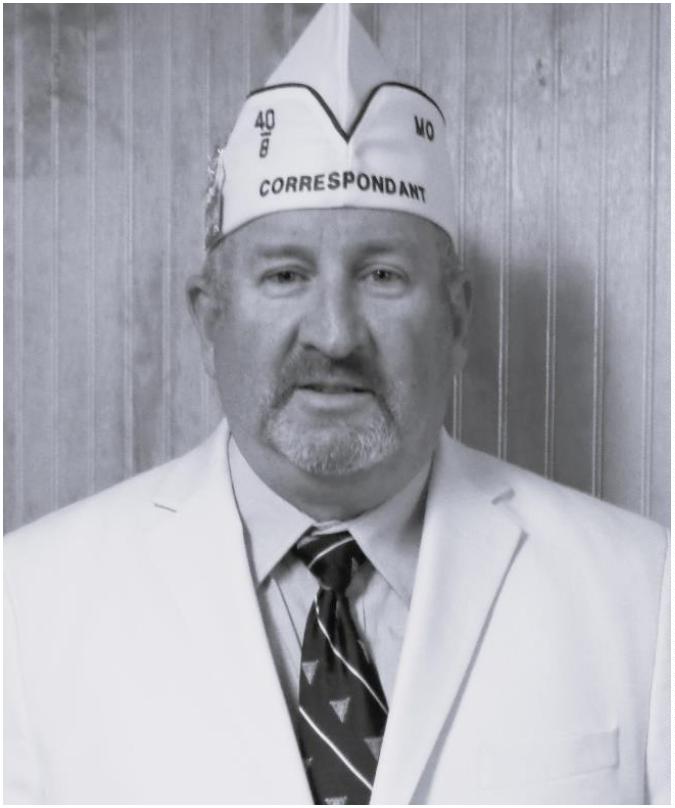 PreambleFor God and country we associate ourselvestogether for the following purposes: To create acharitable and non-profit veteransorganization; to uphold and defend theConstitution of the United States of America; toassist and promote the welfare and well-being ofthose who have served or are now serving in theArmed Forces of the United States and theirwidows, widowers and orphans; to participatein all memorial services for and to be present atthe funerals of departed comrades; to take partin and to encourage others to participate in theproper observance of all days honoringveterans; to preserve the memories of ourServices in the Armed Forces of our Country; toactively participate within our membership inprojects relating to (a) the welfare of thechildren of America; (b) the health of ourNation by fostering a nurses training program;and (c) selected charitable endeavors.4Catechism of an Homme“I faithfully promise to obey the rules andregulations of La Societe, to remember myobligations, and to carry out the legalorders of the Chef de Gare. I believe, forthe good of my country, that I should andwill always hold the organization of LaSociete in highest esteem, and will conductmyself in such a manner as to reflect creditupon it. It is my sincere desire, that theUnited States of America, be one country,with one language, and one flag, and, ifnecessary, I will fight for that principle.”5GRANDE VOITURE du MISSOURI023 - 2024 Directory2GRAND CHEF de GAREMike Scruby (1379)Jill7909 N. Little LaneCell: 816-204-1746jscruby50@gmail.comPleasant Valley, MO 64068GRAND CHEF de TRAINRon Leverenz (760)Brittany425 N Boonville Ave.Res: 417-612-4505ron1918@sbcglobal.netSpringfield, MO 65806GRAND COMMISSAIRE INTENDANTRose Noonan (460)A.J.20165 Highway 28Res: 573-647-9162ajnoonan2003@yahoo.comDixon, MO 65459CHEMINOT NATIONALEA. J. Noonan (460)Rose20165 Highway 28Res: 573-872-9068ajnoonan2004@yahoo.comDixon, MO 65459ALTERNATE CHEMINOT NATIONALEHallie Williams (448)YevetteCell: 314-359-4748Res: 314-381-7538hw11@swbell.net6924 Willow Wood DriveNorthwoods, MO 63121GRAND CORRESPONDANTA. J. Noonan (460)Rose20165 Highway 28Res: 573-872-9068ajnoonan2004@yahoo.comDixon, MO 65459SOUS GRAND CORRESPONDANTRobert C. Emery (1379)cell: 816-585-2098Res: 816-313-5109remery18@comcast.net16001 East 31st Street SouthIndependence, MO 640556SOUS GRAND CORRESPONDANTTerry L. Lanning (448)Linda2045 Granada DriveRes: 314-839-2032t_lanning@charter.netFlorissant, MO 63033SOUS GRAND CHEF de TRAIN (Voitures-460-760-1321)Ron Turner (760)601 North Oakland Ave.Springfield, MO 65802MonikaRes: 417-860-5924ronssg@aol.com2SOUS GRAND CHEF de TRAIN (Voitures-38-448-966-1541)Hallie Williams (448)924 Willow Wood DriveNorthwoods, MO 63121YevetteCell: 314-359-4748Res: 314-381-7538hw11@swbell.net6SOUS GRAND CHEF de TRAIN (Voitures-3-130-1379-1402)David N. Voyles (130)PO Box 36Amazonia, MO 64421RuthCell: 816-244-8411dvoyles22@yahoo.comSOUS GRAND CHEF de TRAIN (Voitures-292-333-1292-1403)Dan Levasseur (1292)11006 Route HRes: 573-433-1923Henley, MO 65040dan.j.levasseur@gmail.comGRAND AUMONIERTheadore (Ted) McCart (1321)Diane1320 Sunset PointeRes: 314-550-9791tmccart09@gmail.comFestus, MO 63028GRAND AVOCATRichard A. Heigert (1321)Beverly3202 Elm Grove CourtCell: 314-740-6685heigertr@aol.comArnold, MO 630107SOUS GRAND AVOCATDavid N. Voyles (130)PO Box 36RuthCell: 816-244-8411dvoyles22@yahoo.comAmazonia, MO 64421GRAND CONDUCTEURFrank Angelo (460)132 Sawmill Rd.Res: 217-416-5695St. Robert, MO 65584franklin.v.angelo408@gmail.comSOUS GRAND CONDUCTEURSBenjamin Sargent (460)Shelly25625 Swan RoadRes: 573-528-6110msgsgt2@yahoo.comRichland, MO 65556Forrest Johnson (1541)7Mark Twain CourtRes: 314-960-1027O'Fallon, MO 63376wolfdoctor@aol.comDan Levasseur (1292)11006 Route HRes: 573-433-1923Henley, MO 65040dan.j.levasseur@gmail.comGRAND DRAPEAU EASTBob Evenson (1541)350 Beaver Lake DriveRes: 316-670-0433St. Charles, MO 63303bevenson60@gmail.comGRAND DRAPEAU WESTRon Leverenz (760)Brittany425 N Boonville Ave.Res: 417-612-4505ron1918@sbcglobal.netSpringfield, MO 658068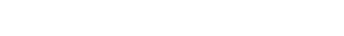 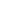 GRAND GARDE de LA PORTEForrest Johnson (1541)7Mark Twain CourtRes: 314-960-1027O'Fallon, MO 63376wolfdoctor@aol.comGRAND HISTORIENFrank Angelo (460)132 Sawmill Rd.Res: 217-416-5695St. Robert, MO 65584GRAND LAMPISTEVacantfranklin.v.angelo408@gmail.comGRAND MEDICINTommy Thomas (460)308 S. Commercial Street573-528-7139Crocker, Mo 65452tommy.t.thomas8.civ@mail.milGRAND ORGANIZERThomas (Chip) Berkley (292)Lora2545 County Rd 269Cell: 573-424-8877tdberkley@msn.comColumbia, MO 65202SOUS GRAND ORGANIZERDavid Bexten (1292)Patty1343 County Road 632Cell: 573-690-4705davidhbexten@gmail.comFreeburg, MO 65035David N. Voyles (130)PO Box 36Amazonia, MO 64421RuthCell: 816-244-8411dvoyles22@yahoo.com9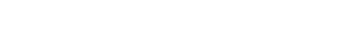 GRAND PUBLICISTEDavid Bexten (1292)Patty1343 County Road 632Cell: 573-690-4705davidhbexten@gmail.comFreeburg, MO 65035GRAND CHEMINOT-AT-LARGERalph Turner (460)TinaPO Box 112Richland, MO 65556Res: 573-528-7424ralph.n.turner@hotmail.comKevin T. Johnson (460)16810A Huntington LaneRes: 573-452-1157St. Roberts, MO 65584kthomasj01@icloud.comArthur L. Wilson (448)3125 Country Bluff Dr.Cell: 314-680-8860awilson725@att.netSt. Charles, MO 63301Clarence C. Buckley (760)Martha1325 N. JohnsonRes: 417-866-8343chubb65@sbcglobal.netSpringfield, MO 65802Robert W. Phillips (1541)Tina314 Kent DriveCell: 314-609-2492tibo5635@charter.netWentzville, MO 63385PROGRAM DIRECTEUR’S AND SOUS’SGRAND DIRECTEUR AMERICANISMRobert C. Emery (1379)cell: 816-585-2098Res: 816-313-5109remery18@comcast.net16001 East 31st Street SouthIndependence, MO 6405510SOUS GRAND DIRECTEUR AMERICANISMCalvin Bumgarner (1379) Karen212 CodyRes: 913-631-1487Cell: 913-522-1103cbumgar522@aol.com5Shawnee, KS 66203GRAND DIRECTEUR BOX CARJohn Kramer (1321)Mary220 N Allen StreetRes: 573-358-4191ucjkramer@aol.comBonne Terre, MO 63628GRAND DIRECTEUR CARVILLE STARShiran Jackson (460)Cindy19671 Lannigan RoadRes: 270-874-9257pynkie89@yahoo.comWaynesville, MO 65583GRAND DIRECTEUR CHILD WELFAREBowman McArthur III (460)20103 Highway 28Res. 910-733-3188Dixon, MO 65583bowman_mcarthur22@yahoo.comGRAND DIRECTEUR NURSES TRAININGKevin T. Johnson (460)16810A Huntington LaneRes: 573-452-1157St. Roberts, MO 65584kthomasj01@icloud.comGRAND DIRECTEUR POW/MIAJanice Hartley (1541)2102 Martin Dr.Res: 314-799-4568O’Fallon, MO 63366jgharrtleykdr@outlook.comSOUS GRAND DIRECTEUR POW/MIAHarry T. Barnes Jr. (1321Theresa940 S. 2nd StreetCell: 314-420-5225htbarnesjr@sbcglobal.netFestus, MO 6302811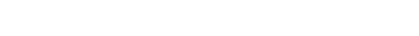 GRAND DIRECTEUR RITUALDuane H. DeClue (1321)Sandy108 Virginia Ave.Res: 636-931-2796duanedeclue@earthlink.netCrystal City, MO 63019GRAND DIRECTEUR SPECIAL AWARDSBenjamin Sargent (460)Shelly25625 Swan RoadRes: 573-528-6110msgsgt2@yahoo.comRichland, MO 65556GRAND VAVS DIRECTEURThomas (Chip) Berkley (292)Lora2545 County Rd 269Cell: 573-424-8877tdberkley@msn.comColumbia, MO 65202SOUS GRAND VAVS DIRECTEURSDonald Newman II (1541)720 Mayer DriveRes: 636-949-0440St. Charles, MO 63301newman-d@sbcglobal.netGary Puck(1379)Ann1104 Pier StreetCell: 816-469-0271annroberts977@gmail.comLiberty, MO 64068Lora Berkley (292)Thomas (Chip)2545 County Rd 269Cell: 573-424-8877tdberkley@msn.comColumbia, MO 65202Samuel Mercer Jr. (1321)5755 Highway FRes: 573-915-0776Farmington, MO 63640sammercer1970@gmail.comDennis Ecker (1321)Pam1670 Juanita DriveRes: 314-753-8189moc42@ix.netcom.comBarnhart, MO 6301212GRAND DIRECTEUR VOITURE ACTIVITIESCalvin Bumgarner (1379) KarenRes: 913-631-1487Cell: 913-522-1103cbumgar522@aol.com5212 CodyShawnee, KS 66203GRAND DIRECTEUR YOUTH SPORTSAnn Puck (1379)Gary1104 Pier StreetCell: 816-469-0271annroberts977@gmail.comLiberty, MO 64068COMMITTEESDISTINGUISHED GUEST COMMITTEERobert W. Phillips (1541)Tina314 Kent DriveCell: 314-609-2492tibo5635@charter.netWentzville, MO 63385Terry L. Lanning (448)Linda2045 Granada DriveRes: 314-839-2032t_lanning@charter.netFlorissant, MO 63033Richard A. Heigert (1321)Beverly3202 Elm Grove CourtCell: 314-740-6685heigertr@aol.comArnold, MO 63010DISTINGUISHED VOYAGEUR AWARD COMMITTEECalvin Bumgarner (1379) Chairman Karen Res: 913-631-1487212 Cody5Cell: 913-522-1103Shawnee, KS 66203cbumgar522@aol.comTerry L. Lanning (448)Linda2045 Granada DriveRes: 314 839-2032t_lanning@charter.netFlorissant, MO 63033Robert W. Phillips (1541)Tina314 Kent DriveCell: 314-609-2492tibo5635@charter.netWentzville, MO 6338513Janice Hartley (1541)2102 Martin Dr.Res: 314-799-4568O’Fallon, MO 63366janice.hartley@hotmail.comDavid Bexten (1292)Patty1343 County Road 632Cell: 573-690-4705davidhbexten@gmail.comFreeburg, MO 65035Ralph Turner (460)PO Box 112Richland, MO 65556TinaRes: 573-528-7424ralph.n.turner@hotmail.comEXECUTIVE COMMITTEE ADVISORY & PROTOCOLRichard A. Heigert (1321)202 Elm Grove CourtArnold, MO 63010BeverlyCell: 314-740-6685heigertr@aol.com3TIME & PLACE COMMITTEEKevin T. Johnson (460) Chairman16810A Huntington LaneCell: 573-452-1157St. Roberts, MO 65584kthomasj01@icloud.comJanice Hartley (1541)2102 Martin Dr,Res: 314-799-4568O’Fallon, MO 63366janice.hartley@hotmail.comDavid Bexten (1292)Patty1343 County Road 632Cell: 573-690-4705davidhbexten@gmail.comFreeburg, MO 65035MAVOLEGISLATIVE REPRESENTATIVEThomas (Chip) Berkley (292)Lora2545 County Rd 269Cell: 573-424-8877tdberkley@msn.comColumbia, MO 6520214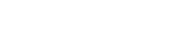 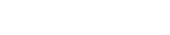 DELEGATE at LARGEDan Levasseur (1292)11006 Route HRes: 573-433-1923Henley, MO 65040dan.j.levasseur@gmail.comDELEGATES:Mike Scruby (1379)Jill7909 N. Little LaneCell: 816-204-1746jscruby50@gmail.comPleasant Valley, MO 64068Ron Leverenz (760)Brittany425 Boonville Ave.Res: 417-612-4505ron1918@sbcglobal.Springfield, MO 65802A. J. Noonan (460)Rose20165 Highway 28Res: 573-872-9068ajnoonan2004@yahoo.comDixon, MO 65459AIDE DE CAMP (292)Frank Angelo132 Sawmill Rd.Res: 217-416-5695St. Robert, MO 65584franklin.v.angelo408@gmail.comGRAND CHEFS de GARE PASSE986 Edward "Al" Vidricksen (3)1112016 S.W. 4th StreetLee's Summit, MO 64081-2225Res: 816-524-6191997 Richard A. Heigert (1321)Beverly3202 Elm Grove CourtCell: 314-740-6685heigertr@aol.comArnold, MO 63010998 Ronald P. Doyon (3)Nancy1313 N.E. Timbercreek WayRes: 816-246-8220ronalddoyon@att.netLee's Summit, MO 6408615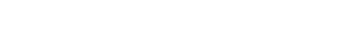 22000 Terry L. Lanning (448)045 Granada DriveLindaRes: 314-839-2032t_lanning@charter.net2Florissant, MO 63033004 Arthur L. Wilson (448)3125 Country Bluff Dr.Cell: 314-680-8860awilson725@att.netSt. Charles, MO 633012222222005 Kevin T. Johnson (460)16810A Huntington LaneCell: 573-452-1157kthomasj01@icloud.comSt. Roberts, MO 65584006 Clarence C. Buckley (760)MarthaRes: 417-866-8343chubb65@sbcglobal.net1325 N. JohnsonSpringfield, MO 65802007 Donald W. Fligge (3)Yvonne9000 N Congress Ave Apt 343Kansas City, MO 64153Res: 816-621-3819009 Robert W. Phillips (1541)Tina314 Kent DriveCell: 314-609-2492tibo5635@charter.netWentzville, MO 63385011 Larry R. Ebersold (1292)45 Denton RoadEldon, MO 65026Cell: 573-480-3652012 David S. Christian (38)Jill5Parkville LaneRes: 636-931-3568DSChristian2082@aol.comFestus, MO 63028013 Edward R. Jones (3)Joyce8401 Elm Ave.Res: 816-663-1700ed.jones13@yahoo.comRaytown, MO 6413816GRAND CHEFS de GARE PASSE (continued)2222014 Ralph Turner (460)PO Box 112TinaRes: 573-528-7424ralph.n.turner@hotmail.comRichland, MO 65556015 Leon L. Hill (1541)LindaRes: 636-387-06711011 Pegasus CircleSt. Peters, MO 63376016 David Bexten (1292)Patty1343 County Road 632Cell: 573-690-4705davidhbexten@gmail.comFreeburg, MO 65035016 HonorarySam M. Guenther (1403)675 S. Jefferson Ave. Unit 131BJan2Springfield, MO 65807Res: 573-372-65622222017 Thomas (Chip) Berkley (292)Lora2545 County Rd 269Cell: 573-424-8877tdberkley@msn.comColumbia, MO 65202018 David N. Voyles (130)PO Box 36RuthCell: 816-244-8411dvoyles22@yahoo.comAmazonia, MO 64421019 Calvin Bumgarner (1379)KarenRes: 913-631-1487Cell: 913-522-1103cbumgar522@aol.com5212 CodyShawnee, KS 66203020 Janice Hartley (1541)2102 Martin Dr,.Res: 314-799-4568O’Fallon, MO 63366janice.hartley@hotmail.com17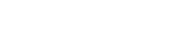 GRAND CHEFS de GARE PASSE (continued)222021 Frank Angelo (460)32 Sawmill Rd.1Res: 217-416-5695franklin.v.angelo408@gmail.comSt. Robert, MO 65584022 A. J. Noonan (460)Rose20165 Highway 28Res: 573-872-9068ajnoonan2004@yahoo.comDixon, MO 65459023 Hallie Williams (448)Yevette6924 Willow Wood DriveCell: 314-359-4748hw11@swbell.netNorthwoods, MO 6312118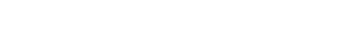 VOITURE LOCALE OFFICERSVOITURE # 3Meets on the last Thursday of quarter at 6:00pmat Post 189, 820 Vista Dr., Lee’s Summit.CHEF de GAREMike Timm1329 NE Timbercreek WayLees’s Summit, MO 64082Res. 816-835-9845CORRESPONDANTJohn R. Neger1720 NW O’Brian Road Apt 110Res: 816-358-0508Lee’s Summit, MO 64081jneger1934@yahoo.comGRAND CHEMINOTPat Burton24622 Trail Ridge PassRes: 816-618-3861Cleveland, MO 64734pkburton1@yahoo.comVOITURE # 38Meets the 3rd Monday at 1:00pm, American Legion Post 37CHEF de GAREMike Patrich741 Hunting Valley Dr.BettyRes: 573-820-90433St. Louis, MO 63129CORRESPONDANTGerald J. FitzgeraldJulie#7 Zinzer CourtRes: 314-843-7312gfitz05@att.netSt. Louis, MO 63123GRAND CHEMINOTNoel F. BarlowsLinda4741 Seibert StreetRes: 314-308-9337bean@gameon.netSt. Louis, MO 6312319VOITURE LOCALE OFFICERSVOITURE # 130Meets on the 4th Wednesday at Post 287, 501 E. Price Street,Savannah, MO 64485 at 6:00pmCHEF de GAREMichael J. Fisher0901 E. 236th1Res: 816-738-5061mifisher@aol.comPeculiar, MO 64078CORRESPONDANTKenneth Ballard8316 Country Road 57Res: 515-238-0568Rosendale, MO 64483theballards67@gmail.comGRAND CHEMINOTDaniel Petitt1013 S CedarRes:816-244-0773Savannah, Missouri 64485dpetitt130@gmail.comVOITURE # 292Meets on the 1st Wednesday at various towns & Posts.CHEF de GAREDavid Bentley408 Bentley Court2Res: 573-881-8261Columbia, MO 65202uscavmajor@gmail.comCORRESPONDANTLeslie E. DavisMarie610 Meadowbrook CircleRes: 573-998-5231Moberly, MO 65270GRAND CHEMINOTLora BerkleyChip2545 County Rd 269Res: 573-777-2691berkleyrebel@msn.comColumbia, MO 6520220VOITURE LOCALE OFFICERSVOITURE # 333Meets on the 3rd Thursday, 7:45 AM. Sedalia Knights of ColumbusCHEF de GAREWalter (Cliff) C. McBride Jr.207 S. ParkCherylRes: 660-826-1910mcbride@charter.net3Sedalia, MO 65301CORRESPONDANTErnie ParkerSusan27659 Schenk RoadRes: 660-460-0991susnerne@hughes.netGreen Ridge, MO 65332GRAND CHEMINOTDon BarbourCarolyn1611 S. CarrRes: 660-826-2102dbarbour5@charter.netSedalia, MO 65301VOITURE # 448Meets on the 4th Tuesday on various months at 7:00 PM at Legion Post 208,Old Sulphur Springs Road, Manchester, MO 63021CHEF de GAREJames Christman384 Westbrooke Meadows LaneBallwin, MO 63021Muriel1Cell: 314-779-8421jimchristman1484@gmail.comCORREPONDANTTerry L. LanningLinda2045 Granada DriveRes: 314 839-2032t_lanning@charter.netFlorissant, MO 63033GRAND CHEMINOTHallie WilliamsYevetteCell: 314-359-4748Res: 314-381-7538hw11@swbell.net6924 Willow Wood DriveNorthwoods, MO 6312121VOIITURE LOCALE OFFICERSVOITURE # 460Meets 3rd Tuesday 6:00PM at Post 331, 484 St. Robert Outer Road, St. RobertCHEF de GARERose NoonanAJ20165 Highway 28Res: 573-647-9162ajnoonan2003@yahoo.comDixon, MO 65459CORRESPONDANTBenjamin SargentShelly25625 Swan RoadRes: 573-528-6110msgsgt2@yahoo.comRichland, MO 65556GRAND CHEMINOTTommy Thomas308 S. Commercial Street573-528-7139Crocker, Mo 65452tommy.t.thomas8.civ@mail.milVOITURE # 760Meets on the 3rd Tuesday, at Post 69 at 7:00pm.CHEF de GARERon TurnerMonika2601 North Oakland Ave.Res: 417-860-5924ronssg@aol.comSpringfield, MO 65802CORRESPONDANTRoger WallenburgJulie1361 E. WoodgateRes: 417-425-5546rwallenburg@yahoo.comSpringfield, MO 65804GRAND CHEMINOTRon LeverenzBrittany425 Boonville Ave.Res: 417-612-4505ron1918@sbcglobal.netSpringfield, MO 6580222VOITURE LOCALE OFFICERSVOITURE # 966Meets at various times.CHEF de GARERobert W. Fohey18 Spur DriveMarcia8Palmyra, MO 63461Res: 573-769-2062CORRESPONDANTLarry R. PickettCathy11390 Huron DriveRes: 573-221-4870larrypickett1950@gmail.comHannibal, MO 63401GRAND CHEMINOTLarry R. PickettCathy11390 Huron DriveRes: 573-221-4870larrypickett1950@gmail.comHannibal, MO 63401VOITURE # 1292Meets on the 2nd Thursday 7:00PM usually at Post 5, 1423 Tanner BridgeRoad, Jefferson City, MO 65101CHEF de GAREDan Levasseur11006 Route HRes: 573-433-1923Henley, MO 65040dan.j.levasseur@gmail.comCORRESPONDANTCharlotte Dudenhoeffer1224 West High StreetRes: 573-230-8387Jefferson City, MO 65101rhette75@mchsi.comGRAND CHEMINOTGary Kempker12923 Eagle Ridge RoadRes: 573-690-3439Holts Summit, MO 65042gkempker@centurylink.net23VOITURE LOCALE OFFICERSVOITURE # 1321Meets at 2nd Sunday on March, June, & September at various Posts at 1:00 PM.Where the District meets.CHEF de GAREJohn Kramer20 N Allen StreetBonne Terre, MO 63628MaryRes: 573-358-4191ucjkramer@aol.com2CORRESPONDANTTheadore McCartDiane1320 Sunset PointeRes: 314-550-9791tmccart09@gmail.comFestus, MO 63028GRAND CHEMINOTDuane H. DeClueSandy108 Virginia Ave.Res: 636-931-2796duanedeclue@earthlink.netCrystal City, MO 63019VOITURE # 1379Meets on the 4th Wednesday at 7:00 PM at various locations.Web site http://www.voiture1379.comCHEF de GAREMike Scruby909 N. Little LaneJill7Cell: 816-204-1746jscruby50@gmail.comPleasant Valley, MO 64068CORRESPONDANTRobert C. EmeryCell: 816-585-2098Res: 816-313-5109remery18@comcast.net16001 East 31st Street SouthIndependence, MO 64055GRAND CHEMINOTCalvin BumgarnerKarenRes: 913-631-1487Cell: 913-522-1103cbumgar522@aol.com5212 CodyShawnee, KS 6620324VOITURE LOCALE OFFICERSVOITURE # 1402Meets at various times.CHEF de GARETimothy Morehouse06 Myrtle3Tarkio, MO 64491Res: 660-736-5509CORRESPONDANTMarvin HarperMary202 Mc CandlesRes: 660-652-3291marehar@grm.netBarnard, MO 64423GRAND CHEMINOTMarlin F. SlagleSharon1801 Hub Club DriveBethany, MO 64424Res: 660-582-2914VOITURE # 1403Meets on the 3rd Tuesday at Post 624, 852 American Legion Rd, SunriseBeach, MO 65079.CHEF de GARESam M. Guenther2675 S. Jefferson Ave. Unit 131BJanSpringfield, MO 65807Res: 573-372-6562CORRESPONDANTRobert B. "Barry" Campbell, Jr.Cell: 573-216-36052400 Woodland DriveSedalia, MO 65301campjr48@gmail.comGRAND CHEMINOTCindyRobert B. "Barry" Campbell, Jr.Cell: 573-216-36052400 Woodlan DriveSedalia, MO 65301campjr48@gmail.com25VOITURE LOCALE OFFICERSVOITURE # 1541Meets on the 4th Wednesday at 7:30 PM at Post 312, St. Charles.CHEF de GAREForrest JohnsonMark Twain Court7Res: 314-960-1027O'Fallon, MO 63376wolfdoctor@aol.comCORRESPONDANTAllen Schultz1427 Summergate ParkwayRes: 636-447-7347St. Charles, MO 63303ajblues9243@sbcglobal.netGRAND CHEMINOTJanice Hartley (1541)2102 Martin Dr.Res: 314-799-4568O’Fallon, MO 63366janice.hartley@hotmail.comCHEFS de CHEMIN de FER PASSEJohn O. Newberry11953965**129238O. J. LaubenthalGRAND CHEFS de GARE PASSE11111111111921922923924925926927928929930931***********John H. Parker38383383Harry D. McBrideDr. Paul V. WooleyFrancis M. CurleeClark R. MandigoRobert D. TurnerHugh D. MasonW. Vincent BrennanClem M. WhiteCharles L. BrownTom A. J. Anseim3829344813076044826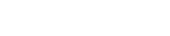 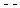 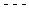 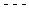 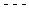 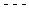 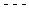 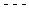 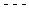 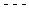 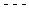 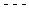 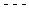 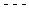 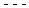 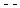 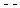 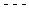 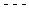 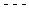 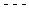 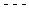 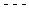 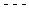 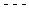 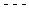 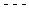 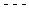 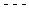 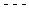 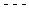 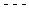 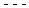 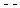 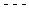 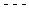 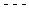 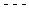 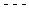 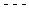 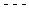 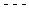 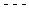 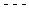 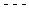 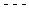 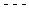 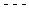 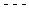 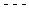 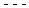 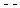 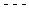 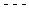 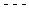 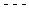 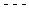 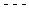 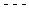 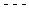 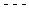 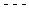 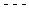 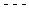 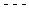 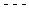 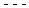 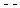 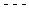 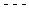 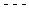 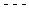 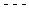 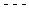 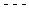 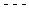 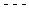 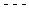 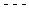 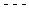 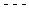 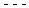 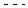 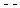 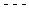 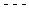 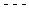 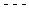 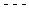 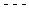 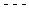 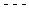 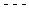 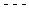 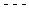 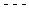 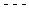 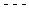 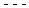 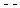 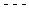 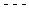 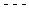 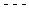 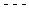 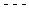 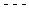 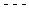 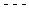 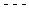 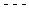 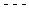 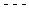 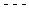 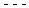 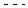 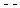 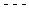 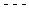 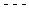 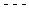 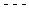 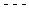 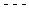 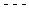 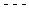 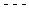 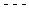 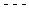 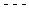 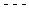 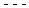 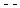 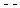 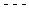 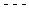 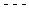 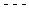 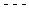 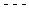 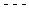 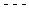 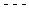 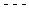 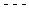 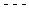 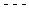 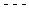 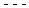 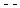 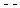 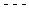 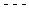 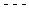 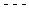 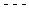 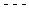 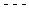 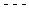 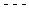 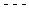 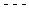 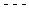 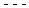 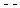 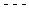 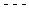 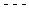 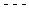 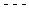 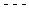 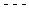 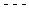 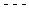 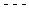 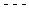 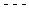 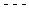 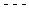 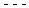 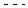 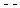 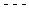 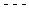 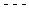 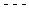 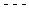 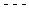 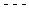 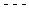 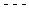 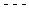 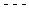 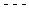 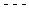 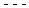 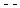 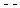 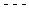 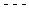 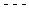 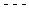 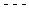 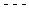 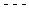 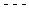 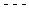 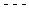 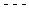 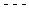 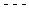 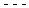 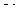 GRAND CHEFS de GARE PASSE (cont.)James R. AnsersonJoseph F. HealyJake H. KarchmerArthur A. JordanGeorge FiskeCurt E. KuehnDr. H. Chris OltmanA. B. WeyerPercy M. GashClyde H. OrmsbeeCharles E. TeelJohn J. BaradaBartlett Boder11111111111111111111111111111111111932933934935936937938939940941942943944945946947948949950951952953954955956957958959960961962963964965966***********************************3130760383130293338760338130637292344838333. 848. 15644813012923Fred A. CarltonJohn O. NewberryVaughan T. WilliamsJohn BellF. Lee PriceFrank P. ReynoldsE. Farmer OakesJ. Ralph HutchisonC. Ray DrummondLester B. MillerMel WhitesideNeil F. ClineW. Lee Morgan38P. A. FredericksenDr. H. V. HeriderO. E. BlankenbakerRalph S. HollandO. J. LaubenthalCecil MontgomeryRobert E. Natsch, JrRaymond O. MoneyCharles E. Peebles137933344833829312923137927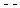 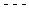 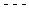 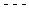 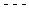 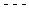 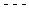 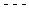 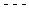 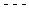 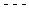 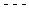 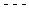 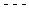 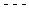 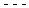 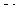 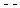 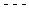 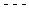 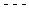 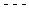 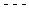 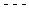 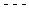 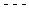 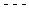 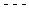 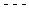 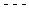 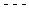 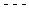 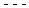 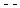 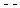 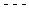 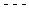 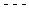 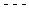 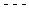 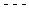 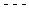 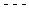 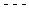 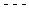 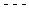 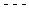 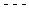 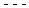 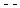 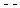 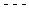 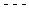 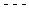 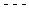 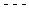 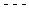 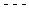 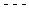 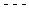 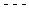 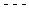 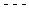 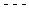 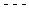 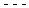 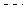 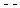 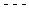 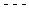 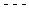 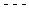 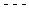 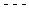 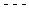 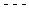 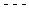 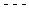 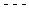 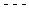 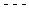 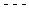 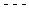 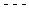 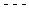 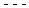 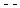 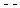 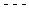 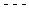 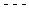 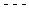 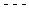 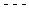 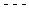 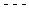 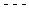 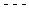 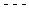 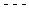 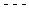 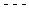 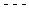 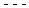 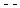 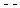 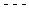 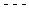 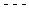 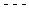 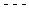 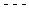 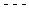 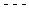 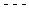 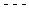 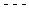 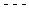 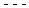 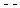 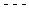 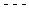 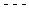 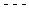 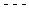 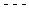 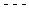 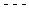 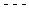 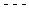 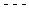 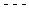 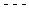 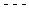 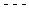 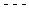 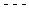 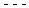 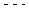 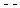 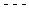 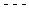 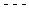 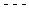 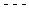 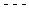 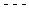 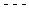 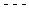 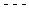 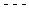 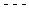 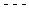 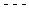 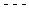 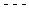 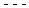 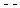 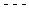 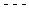 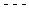 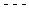 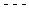 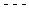 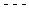 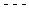 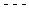 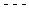 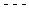 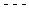 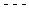 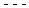 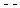 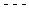 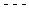 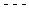 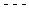 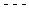 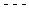 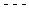 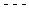 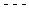 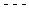 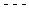 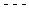 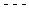 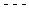 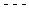 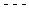 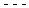 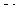 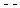 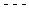 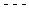 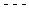 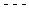 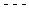 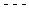 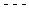 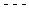 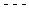 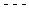 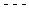 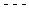 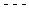 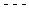 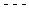 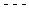 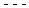 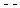 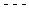 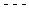 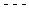 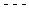 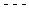 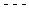 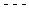 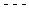 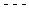 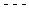 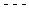 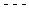 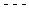 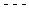 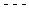 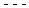 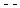 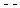 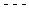 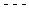 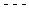 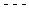 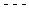 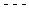 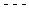 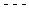 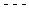 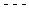 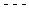 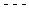 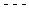 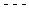 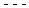 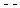 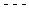 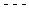 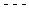 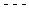 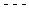 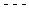 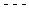 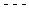 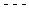 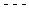 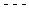 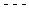 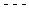 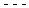 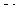 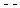 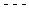 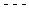 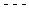 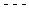 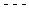 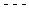 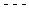 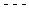 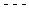 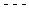 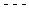 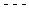 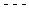 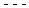 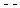 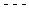 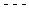 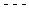 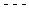 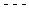 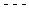 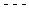 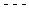 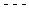 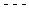 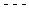 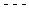 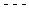 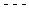 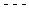 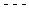 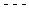 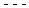 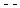 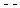 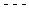 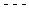 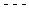 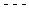 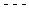 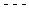 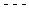 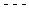 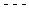 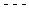 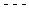 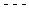 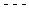 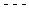 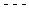 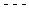 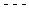 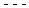 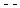 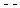 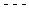 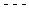 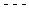 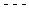 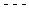 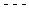 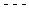 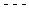 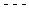 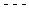 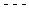 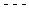 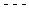 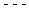 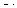 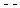 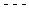 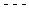 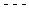 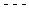 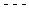 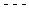 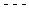 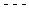 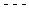 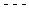 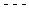 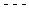 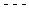 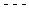 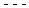 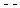 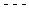 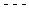 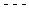 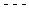 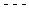 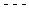 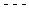 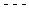 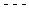 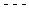 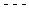 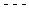 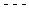 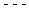 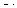 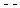 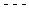 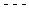 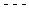 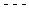 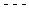 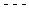 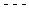 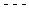 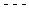 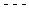 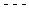 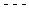 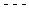 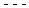 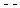 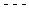 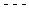 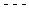 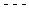 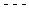 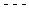 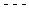 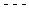 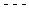 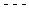 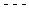 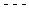 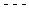 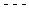 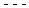 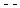 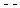 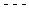 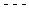 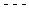 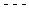 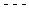 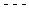 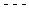 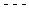 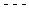 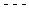 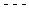 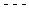 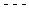 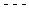 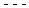 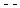 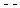 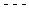 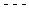 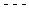 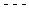 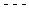 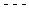 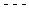 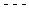 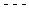 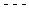 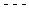 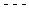 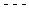 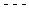 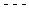 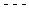 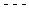 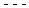 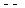 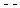 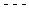 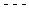 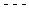 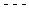 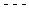 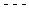 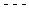 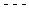 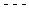 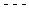 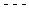 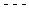 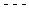 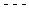 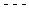 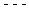 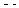 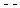 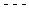 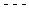 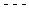 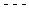 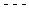 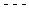 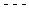 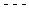 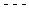 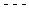 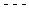 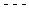 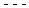 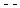 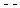 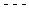 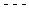 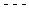 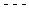 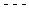 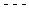 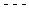 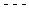 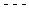 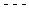 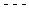 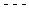 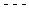 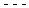 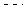 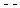 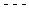 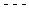 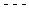 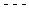 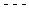 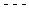 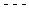 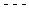 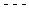 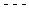 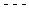 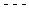 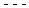 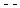 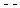 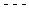 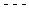 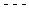 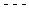 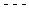 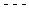 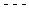 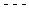 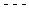 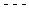 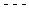 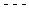 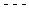 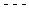 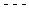 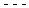 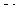 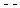 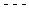 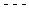 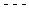 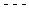 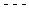 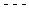 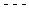 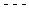 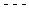 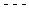 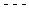 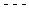 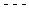 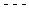 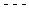 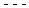 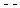 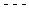 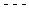 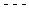 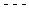 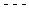 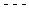 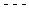 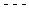 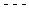 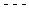 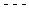 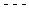 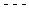 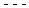 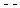 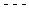 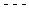 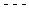 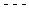 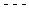 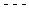 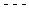 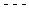 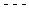 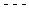 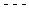 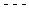 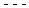 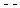 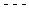 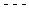 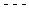 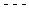 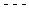 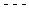 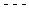 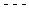 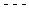 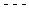 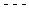 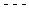 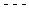 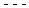 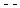 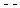 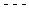 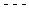 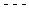 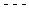 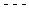 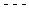 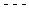 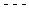 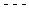 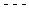 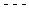 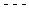 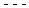 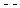 GRAND CHEFS de GARE PASSE (cont.)Russell H. MillerClarence W. BowersJohn J. PeacockHarold T. MostRoy L. CarverRobert W. TurinaArthur G. YoderWilliam P. OsthoffPaul D. HamiltonC. L. Stadtler11111111111111111111111111111111112967968969970971972973974975976977978979980981982983984985986987988989990991992993994995996997998998999000*******************333383382924483130387603013W. D. JonesW. H. (Harold) EvansHenry J. Renz, Jr.Roger L. Goray, Sr.Ira A. HassenpflugCharles W. MickeyGeorge W. PowellRaymond J. BrodzinskiMerton I. AdreonAl VidricksenWayne S. GregoryJoe P. YeargainJames C. HensonGeorge G. GilmourRobert T. WildeDonald E. AdamsPaul M. BeckRichard A. SwopeJack M. SmithJerry J. CastulikRichard A. HeigertJerry D. Key384481301292292384483760132113793844814021292137938448132115413************Ronald P. DoyonWilliam H. MooreTerry L. Lanning3844828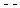 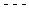 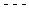 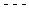 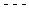 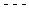 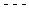 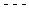 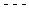 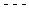 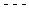 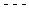 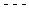 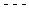 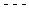 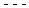 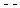 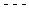 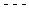 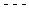 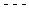 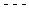 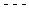 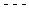 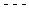 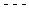 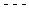 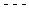 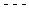 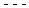 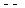 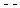 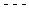 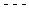 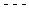 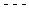 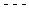 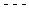 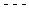 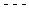 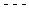 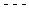 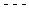 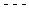 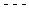 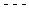 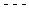 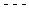 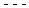 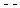 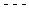 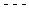 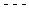 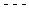 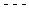 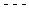 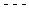 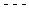 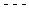 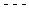 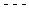 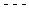 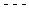 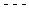 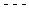 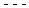 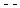 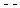 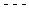 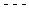 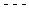 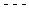 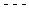 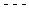 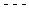 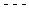 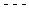 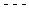 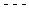 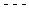 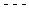 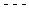 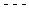 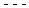 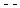 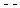 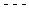 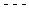 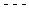 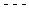 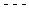 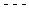 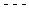 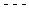 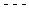 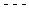 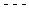 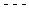 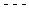 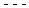 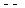 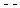 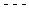 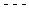 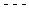 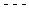 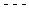 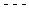 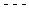 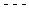 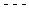 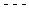 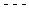 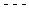 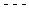 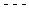 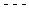 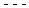 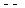 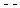 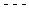 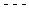 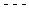 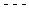 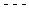 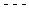 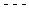 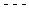 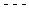 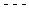 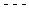 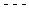 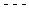 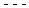 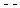 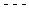 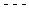 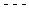 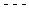 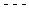 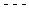 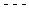 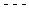 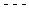 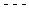 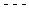 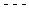 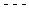 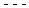 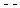 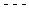 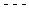 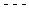 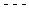 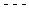 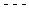 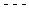 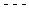 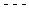 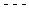 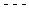 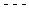 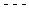 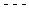 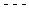 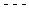 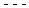 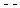 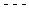 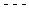 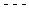 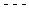 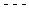 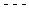 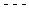 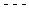 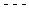 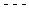 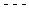 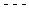 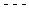 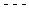 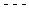 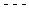 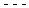 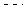 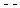 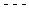 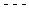 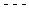 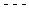 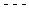 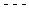 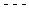 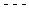 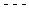 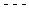 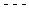 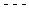 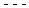 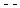 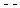 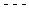 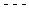 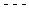 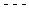 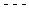 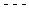 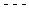 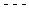 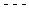 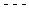 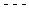 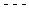 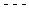 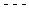 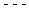 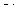 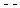 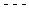 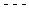 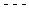 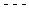 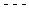 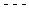 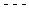 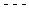 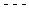 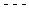 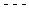 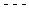 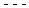 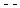 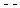 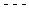 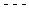 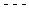 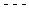 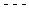 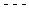 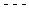 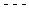 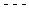 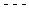 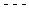 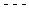 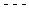 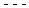 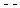 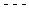 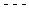 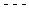 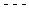 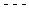 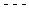 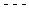 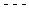 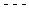 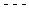 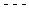 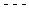 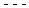 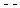 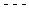 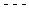 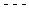 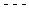 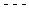 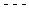 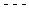 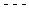 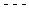 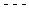 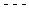 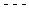 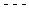 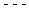 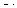 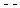 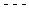 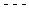 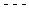 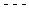 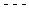 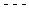 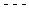 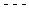 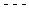 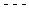 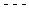 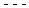 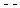 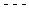 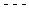 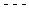 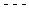 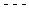 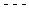 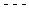 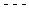 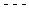 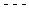 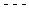 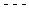 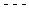 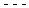 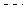 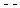 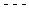 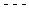 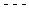 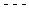 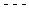 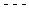 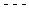 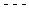 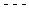 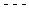 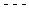 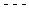 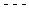 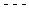 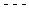 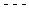 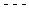 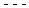 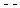 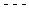 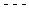 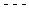 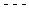 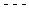 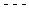 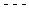 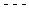 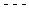 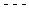 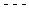 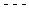 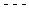 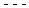 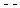 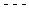 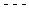 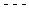 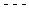 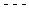 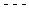 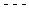 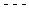 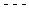 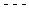 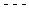 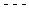 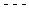 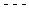 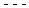 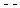 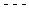 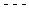 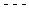 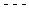 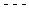 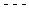 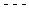 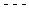 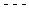 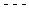 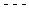 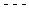 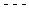 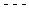 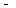 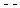 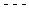 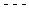 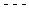 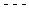 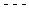 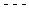 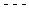 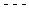 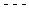 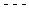 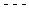 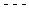 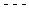 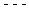 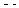 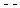 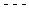 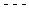 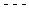 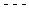 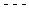 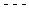 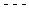 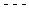 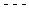 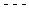 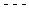 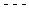 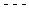 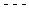 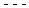 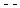 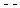 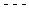 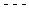 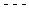 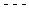 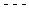 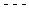 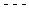 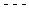 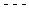 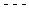 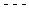 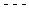 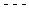 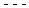 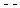 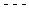 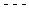 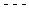 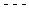 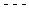 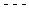 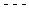 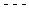 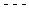 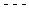 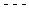 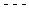 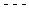 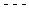 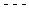 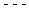 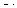 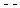 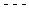 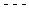 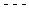 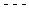 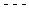 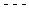 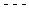 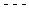 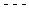 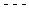 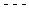 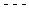 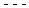 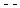 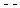 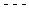 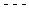 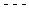 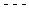 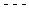 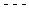 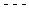 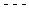 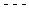 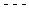 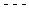 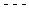 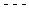 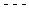 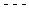 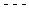 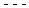 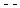 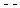 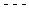 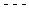 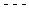 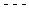 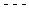 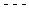 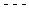 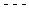 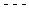 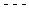 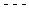 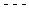 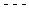 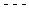 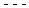 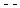 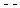 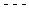 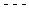 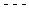 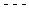 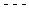 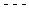 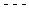 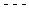 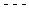 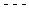 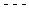 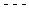 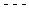 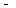 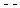 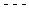 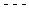 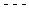 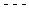 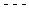 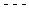 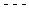 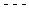 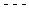 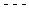 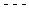 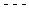 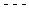 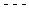 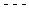 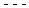 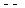 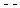 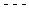 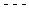 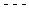 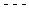 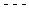 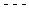 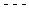 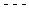 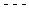 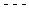 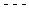 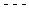 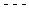 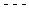 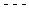 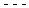 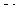 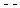 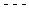 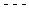 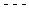 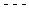 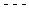 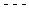 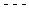 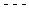 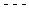 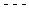 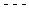 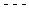 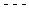 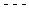 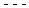 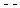 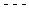 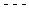 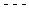 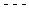 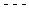 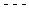 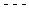 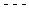 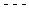 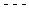 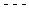 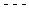 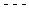 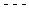 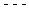 GRAND CHEFS de GARE PASSE (cont.)Virgil C. Morice22222222222222222222222001002003004005006007008009010011012013014015016017018019020021022023***132115411403448460760344815411379129238Robert G. EisenbathNorman I. ReichelArthur L. WilsonKevin T. JohnsonClarence C. BuckleyDonald W. FliggeLeslie G. Willis, Jr.Robert W. PhillipsGary L. RenoLarry R. EbersoldDavid S. ChristianEdward R. JonesRalph TurnerLeon HillDavid Bexten ………………………….….....1292Thomas Berkley……………………………….292David N. Voyles…………………………........130Calvin Bumgarner ………………………… 1379Janice Hartley ……………………………… 1541Frank AngeloAJ Noonan……………………………………..460Hallie Williams………………………………...448**34601541460HONORARY GRAND CHEFS de GARE PASSE11122983984992013016****Dr. Benjamin S. JollyElmer E. KuhsWilliam L. WeissWilliam A. Russell ………………………........130Sam Guenther ………………………………..14032923838*DECEASED29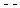 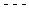 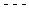 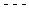 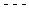 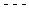 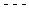 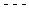 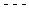 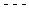 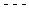 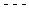 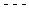 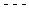 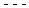 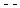 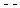 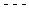 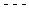 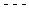 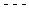 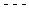 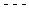 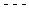 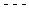 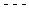 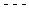 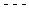 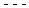 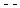 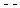 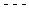 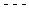 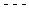 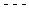 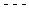 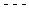 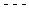 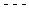 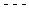 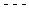 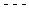 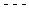 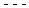 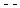 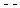 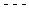 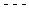 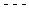 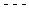 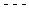 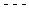 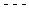 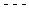 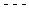 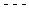 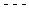 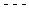 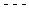 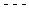 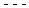 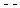 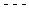 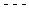 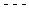 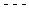 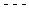 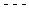 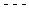 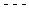 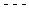 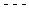 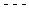 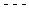 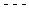 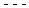 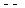 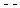 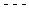 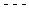 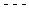 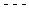 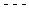 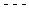 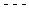 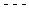 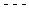 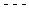 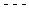 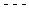 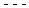 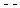 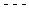 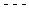 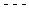 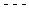 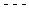 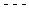 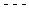 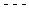 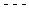 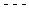 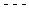 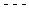 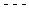 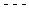 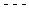 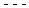 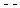 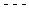 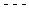 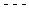 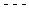 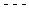 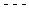 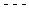 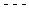 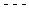 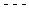 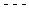 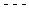 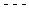 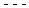 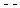 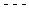 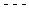 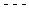 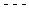 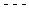 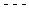 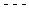 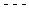 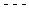 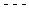 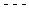 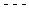 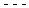 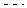 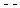 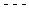 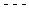 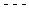 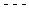 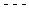 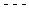 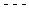 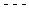 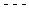 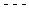 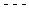 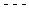 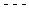 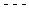 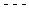 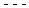 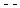 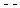 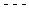 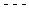 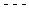 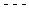 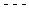 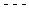 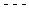 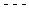 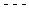 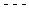 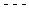 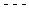 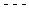 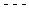 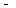 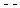 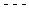 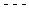 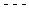 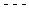 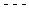 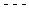 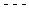 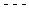 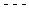 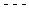 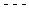 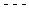 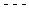 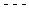 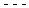 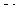 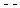 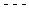 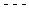 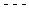 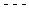 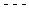 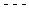 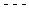 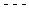 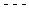 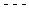 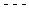 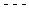 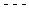 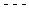 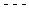 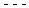 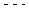 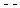 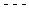 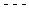 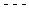 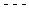 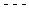 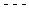 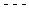 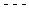 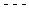 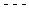 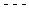 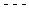 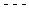 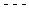 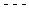 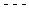 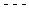 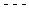 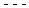 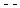 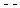 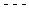 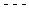 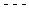 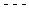 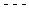 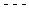 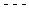 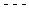 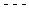 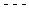 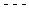 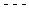 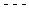 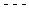 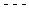 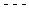 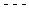 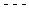 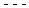 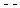 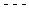 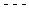 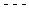 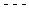 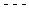 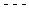 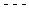 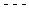 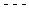 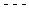 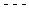 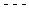 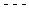 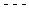 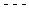 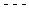 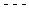 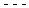 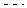 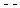 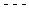 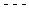 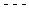 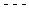 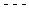 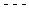 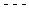 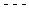 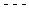 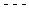 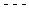 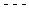 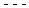 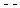 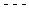 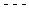 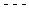 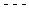 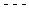 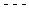 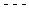 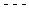 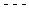 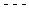 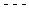 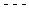 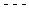 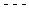 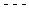 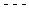 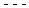 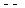 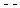 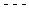 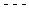 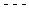 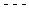 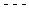 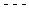 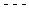 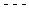 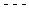 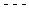 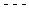 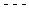 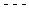 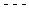 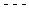 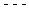 GRANDE du MISSOURI VOITURES' HISTORYVOITURE - 3 - Charter date of November 4, 1920 for Jackson County.HEART OF AMERICA VOITURE TROIS.VOITURE - 38 - Charter date of January 31, 1921 for St. Louis City. SPIRITOF ST. LOUIS VOITURE 38.VOITURE - 130 - Charter date of September 21, 1921 for Buchanan County.JESSE JAMES VOITURE 130.VOITURE - 292 - Charter date of June 23, 1922 for Boone County. HEARTOF MISSOURI VOITURE 292.VOITURE - 333 - Charter date of March 12, 1944 for the 7th District in Saline,Howard, Lafayette, Pettis, Benton & Hickory Counties.STATE FAIR 333.VOITURE - 448 - Charter Date of November 6, 1922 for St. Louis County.GATEWAY VOITURE 448.VOITURE - 460 - Charter date of April 22, 1985 for Pulaski County.CENTRAL OZARK VOITURE 460.VOITURE - 760 - Charter date of October 24, 1924 for Greene County.KICKAPOO VOITURE 760.VOITURE - 966 - Charter date of December 1, 1947 for Marion County.MARK TWAIN VOITURE 966.VOITURE - 1292 - Charter date of June 23, 1947 for Cole County. CAPITALVOITURE 1292.VOITURE - 1321 - Charter date of March 18, 1948 for St. Francois County.MINERAL AREA VOITURE 1321.30GRANDE du MISSOURI VOITURES' HISTORY (cont.)VOITURE - 1379 - Charter date of October 18, 1949 for Caldwell County.NEUF COMPT VOITURE 1379.VOITURE - 1402 - Charter date of August 3, 1950 for Atchison, Nodaway, &Holt Counties. ATCHISON, NODAWAY, HOLTCOUNTIES VOITURE 1402.VOITURE - 1403 - Charter date of January 11, 1990 for Camden County.LAKE OF THE OZARK VOITURE 1403.VOITURE - 1541 - Charter date of March 20, 1974 for St. Charles County.TWO RIVERS VOITURE 1541.CHARTERS TURNED INTO THE GRANDE VOITUREVOITURE 156 - Chartered December 14, 1987, Semo County.VOITURE 293 - Chartered June 23, 1922, for Jasper County.VOITURE 301 - Chartered June 30, 1922, Missouri Valley.VOITURE 447 - Chartered July 2, 1992, Stone & Taney CountiesVOITURE 520 – Chartered March 22, 1923, Audrain, Calloway, Monroe, &Montgomery CountiesVOITURE 637 - Chartered October 15, 1923, Grundy County.VOITURE 848 - Chartered June 8, 1938, 6th District.VOITURE 1395 - Chartered April 30, 1950 for Webster, Laclede, Pulaski, andPhelps Counties. HEART OF THE OZARKS VOITURE1395.31GRAND CHEF de GARE PASSE WIDOWSJuanita "Neet" Key701 Westminster Dr.2St. Charles, MO 63301Res: 636-946-2782Cell: 636-464-4122Donna Morice6029 Old State RoadImperial MO 63052Tudie ReichelShirley WillisRes: 618-416-0285Cell: 314-791-11192709 Pipers CourtBelleville, IL 62221willis.shirley@sbcglobal.net32La FEMMES CABANE LOCALECABANE 333LA PRESIDENTESusan Parker27659 Schenk RoadRes: 660-619-3557Green Ridge, MO 65332susnerne@hughes.netLA CORRESPONDANTCarolyn Miller27175 Schenk Roadcmiller58@exede.netRes: 660-527-3792Green Ridge, MO 65332TREASURERCarolyn Miller27175 Schenk RoadGreen Ridge, MO 65332Res: 660-527-379233VOITURE NATIONALECORRESPONDANT NATIONALERon RolfesOff: 317-634-1804250 East 38th StreetFax: 317-632-9365Indianapolis, IN 46205voiturenationale@msn.comDEPARTMENT OF MISSOURI, THE AMERICAN LEGIONDEPARTMENT HEADQUARTERSP.O. Box 179Off: 800-846-9023Off: 573-893-2353Jefferson City, MO 65102Fax: 573-893-2980Info@missourilegion.orgDEPARTMENT COMMANDERMark ClarkLinda1308 NW Basswood CtRes: 816-503-8520mandlclark@comcast.netGrain Valley, MO 64029DEPARTMENT ADJUTANTLowry Finley-JacksonP.O. Box 179AlbertOff. 573-893-2353Fax: 573-893-2980Jefferson City, MO 65102DEPARTMENT AUXILIARY PRESIDENTSheridan Mires34649 US Highway 136Res: 660-744-4457Burlington Jct, MO 64428sheridansmires@gmail.comDEPARTMENTAL Le DEMI CHAPEAU 8/40Marybeth Roehr139 Eldorado Dr.Res: 314-213-4447St. Peters, MO 63376mkroehr@hotmail.com34FUTURE DATES TO REMEMBERFALL GRANDE CHEMINOT & GRAND CHEF'S HOMECOMINGOctober 13 - 15, 2023Oasis Hotel and Convention Center, Springfield, MissouriVETERANS DAYNovember 11, 2023SPRING GRANDE CHEMINOT & WRECKApril 5-7, 2024Oasis Hotel and Convention Center, Springfield, MissouriCENTRAL STATES PROMENADE 2024Dates to be determined and locationTexasTRUMAN DAYMay 7 & 8, 2024Independence, MissouriMEMORIAL DAYMay 27, 2024FLAG DAYJune 14, 2024GRANDE CHEMINOT & PROMENADEJune 28 - 30, 2024Oasis Hotel and Convention Center, Springfield, MissouriDEPARTMENT AMERICAN LEGION CONVENTIONJuly 11 to 14, 2024Hilton St. Louis Airport, St Louis Missouri35FUTURE DATES TO REMEMBER (cont.)05th PROMENADE NATIONALE1September 10 - 14, 2024Sandusky, OhioFALL GRANDE CHEMINOT & GRAND CHEF'S HOMECOMINGOctober 4 - 5, 2024Oasis Hotel and Convention Center, Springfield, Missouri3637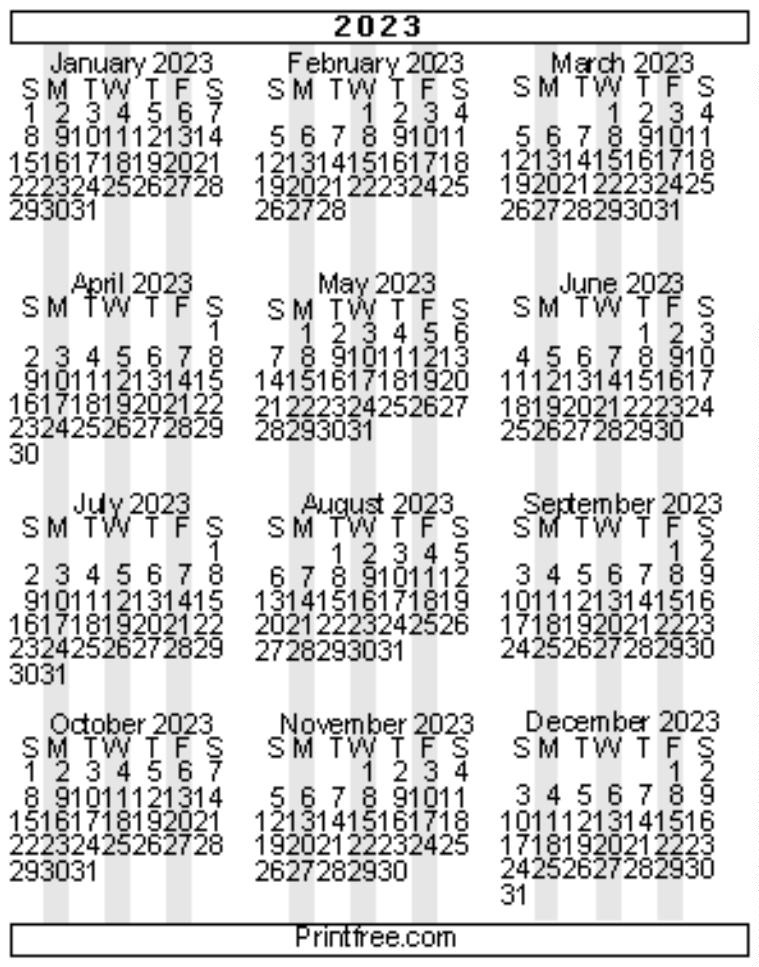 38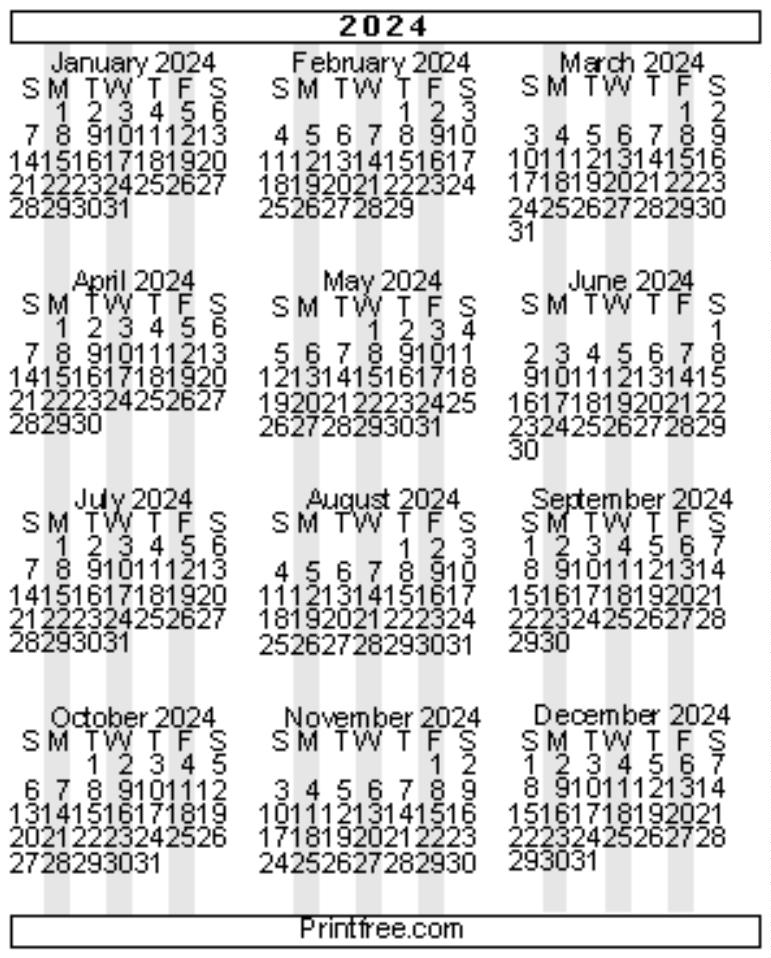 NOTES39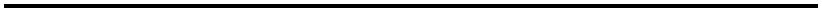 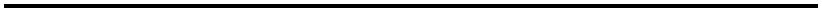 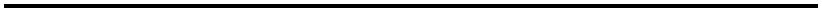 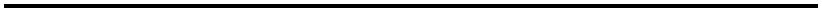 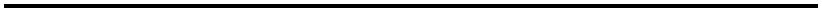 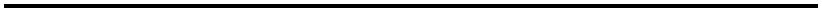 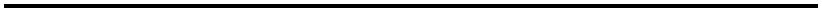 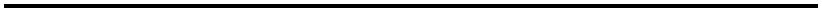 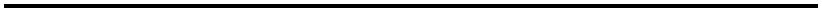 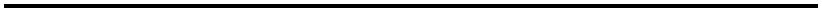 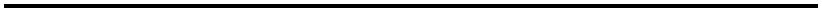 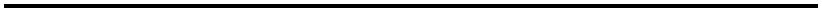 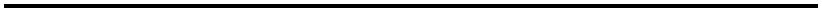 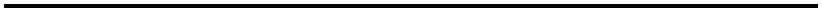 NOTES40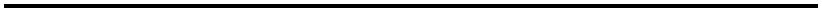 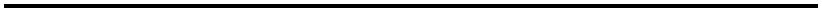 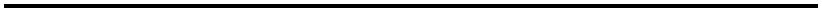 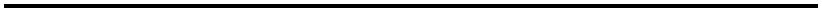 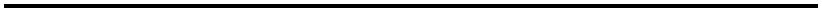 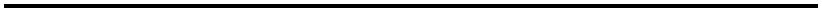 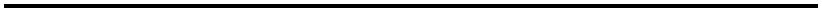 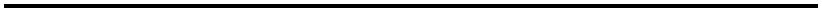 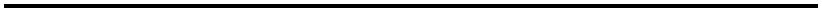 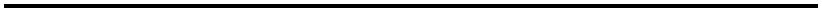 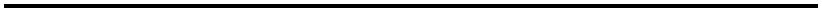 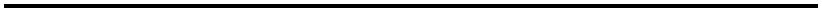 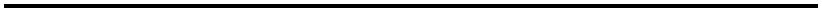 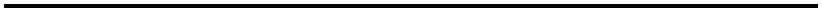 